Samodzielny Publiczny Zakład Opieki Zdrowotnej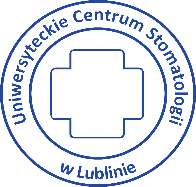 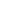 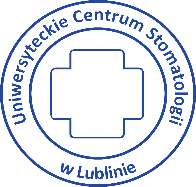 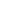 UNIWERSYTECKIE CENTRUM STOMATOLOGII W LUBLINIE20-093 Lublin, ul. Dra Witolda Chodźki 6                   tel. +48 (81) 502 17 00 	               www.ucs.lublin.pl                                        e-mail: sekretariat@ucs.lublin.pl                     NIP: 712-308-47-59	                                                           Regon: 060281989Numer sprawy: ZP.26.1.4.2024                                                                            Lublin, dnia  30.04.2024 r.Wykonawcyubiegający się o udzielenie zamówieniadotyczy: postępowania na udzielenie zamówienia publicznego na dostawę preparatów do dezynfekcji  – 4 zadaniaINFORMACJA O ZAKOŃCZENIU POSTĘPOWANIANa podstawie art. 253 ust. 1 pkt. 1) ustawy Prawo zamówień publicznych Zamawiający, którym jest Uniwersyteckie Centrum Stomatologii w Lublinie informuje, iż w wyniku przeprowadzonego przedmiotowego postępowania o udzielenie zamówienia publicznego, jako najkorzystniejszą wybrano ofertę złożoną przez: W zakresie zadania nr 1 - Preparaty do dezynfekcji błon śluzowych jamy ustnej, narzędzi i systemów: Centrum Zaopatrzenia Medycznego „CEZAL” S.A. Wrocław, Oddział Krakówul. Balicka 117, 30 – 149 KrakówW zakresie zadania nr 2 - Preparaty do mycia i dezynfekcji powierzchni wodoodpornych: Medilab Sp. z o.o. z siedzibą: ul. Wysockiego 6c, 03-371 WarszawaW zakresie zadania nr 3 - Preparaty do dezynfekcji narzędzi i wycisków: MEDISEPT Sp. z o.o. z siedzibą: ul. Ludwika Spiessa 4, 20-270 LublinW zakresie zadania nr 4 - Chusteczki dezynfekcyjne: HENRY KRUSE SP. Z O.O.UL. KOLEJOWA 3 BIELANY WROCŁAWSKIE 55-040 KOBIERZYCEWybór najkorzystniejszej oferty nastąpił na podstawie art. 239 ust 1 ustawy Pzp. Oferta oceniona jako najkorzystniejsza uzyskała największą liczbę punktów podczas oceny ofert przeprowadzonej według kryteriów zawartych w SWZ a oferta nie podlega odrzuceniu ani Wykonawca nie podlega wykluczeniu.Dziękuję za udział w postępowaniu.Z poważaniem,DyrektorUniwersyteckiego Centrum Stomatologiiw Lubliniedr hab. n. med. Elżbieta PelsLp.Nazwa WykonawcyLiczba punktów w kryteriumLiczba punktów w kryteriumRAZEMLp.Nazwa WykonawcyCENATermin realizacji dostaw cząstkowychRAZEM1Centrum Zaopatrzenia Medycznego „CEZAL” S.A. Wrocław, Oddział Krakówul. Balicka 117, 30 – 149 Kraków6,004,0010,00Lp.Nazwa WykonawcyLiczba punktów w kryteriumLiczba punktów w kryteriumRAZEMLp.Nazwa WykonawcyCENATermin realizacji dostaw cząstkowychRAZEM1.Medilab Sp. z o.o.ul. Wysockiego 6c, 03-371 Warszawa6,004,0010,002.Centrum Zaopatrzenia Medycznego „CEZAL” S.A. Wrocław, Oddział Krakówul. Balicka 117, 30 – 149 Kraków1,844,005,843.Medilab Firma Wytwórczo-Usługowa Sp. z o.o. , ul. Niedźwiedzia 60, 15-531 Białystok3,734,007,734.Bialmed Sp. z o.o.ul. Kazimierzowska 46/48/35 02-546 Warszawa3,474,007,47Lp.Nazwa WykonawcyLiczba punktów w kryteriumLiczba punktów w kryteriumRAZEMLp.Nazwa WykonawcyCENATermin realizacji dostaw cząstkowychRAZEM1MEDISEPT Sp. z o.o.ul. Ludwika Spiessa 4, 20-270 Lublin6,004,0010,00Lp.Nazwa WykonawcyLiczba punktów w kryteriumLiczba punktów w kryteriumRAZEMLp.Nazwa WykonawcyCENATermin realizacji dostaw cząstkowychRAZEM1HENRY KRUSE SP. Z O.O.UL. KOLEJOWA 3 BIELANY WROCŁAWSKIE 55-040 KOBIERZYCE6,004,0010,00